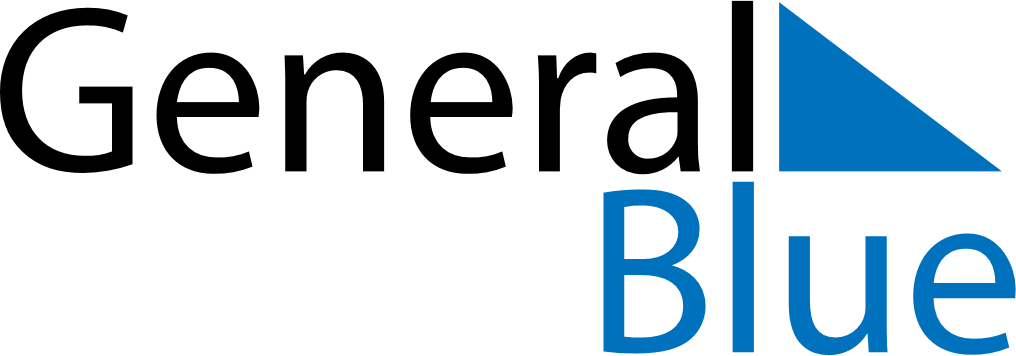 December 1790December 1790December 1790December 1790December 1790SundayMondayTuesdayWednesdayThursdayFridaySaturday12345678910111213141516171819202122232425262728293031